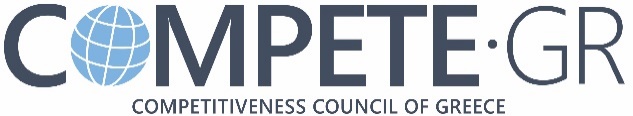    I, the undersigned, hereby apply for membership to the Council of Competitiveness in Greece and agree, if approved, to be bound by its rules and regulations              and to pay the appropriate dues when due.Please complete all the following data                                      both in Greek and EnglishΟ     κάτωθι      υπογεγραμμένος                               ζητώ την εγγραφή  μου στο   Συμβούλιο  Ανταγωνιστικότητας  της  Ελλάδας  και συμφωνώ,  εφόσον   εγκριθεί    η    αίτησή    μου,  να    τηρώ   τους κανονισμούς  του Συμβουλίου  και να εξοφλώ έγκαιρα την ετήσια συνδρομή μου.Παρακαλούμε συμπληρώστε όλα τα παρακάτω στοιχεία στα Ελληνικά και στα ΑγγλικάNAME OF COMPANY	 ΕΠΩΝΥΜΙΑ ΕΤΑΙΡΙΑΣ	FIELD OF BUSINESS	                                                                                                                                      ΑΝΤΙΚΕΙΜΕΝΟ ΕΤΑΙΡΙΑΣ	EXECUTIVE NAME/SURNAME	                                                                                                                                      ΟΝΟΜΑΤΕΠΩΝΥΜΟ ΥΠΕΥΘΥΝΟΥ	EXECUTIVE TITLE	                                                                                                                                                                            ΤΙΤΛΟΣ ΥΠΕΥΘΥΝΟΥ	FULL ADDRESS	 ΠΛΗΡΗΣ ΔΙΕΥΘΥΝΣΗ	VAT NUMBER/ ΑΦΜ	ΤAX AUTHORITY/ ΔΟΥTEL./ ΤΗΛ.	FAX/ ΦΑΞΕ-MAIL ADDRESS	WEBSITEI AGGREE TO BECOME MEMBER OF COMPETEGR / ΕΠΙΘΥΜΩ ΝΑ ΣΥΜΜΕΤΕΧΩ ΩΣ ΜΕΛΟΣ ΣΤΟ COMPETEGR3000€    	REGULAR MEMBERS (≥250 employees)		ΤΑΚΤΙΚΑ ΜΕΛΗ (≥250 εργαζόμενοι)1500€     ASSOCIATE MEMBERS (Legal)	ΣΥΝΔΕΔΕΜΕΝΑ ΜΕΛΗ (Νομικά)2000€    REGULAR MEMBERS (≤251 employees) 	ΤΑΚΤΙΚΑ ΜΕΛΗ (≤251 εργαζόμενοι)
Signature of Applicant/ Υπογραφή Αιτούντος	Date/ Ημερομηνία   3 I. PAPARRIGOPOULOU / Ι. ΠΑΠΑΡΡΗΓΟΠΟΥΛΟΥ 3 105 61 ATHENS / 105 61 ΑΘΗΝΑVAT: 996953580 / Α.Φ.Μ.: 996953580 TAX AUTHORITY: D’ ATHINON/ Δ.Ο.Υ.: Δ’ ΑΘΗΝΩΝE-mail: info@competegr.orgPIRAEUS BANK / ΤΡΑΠΕΖΑ ΠΕΙΡΑΙΩΣAccount No: 6901145715911IBAN: GR85 0171 9010 0069 0114 5715 911SWIFT CODE: PIRBGRAA